LAS LIMASLas limas y las escofinas son herramientas de acero templado que se emplean para el desbaste y acabado de piezas. Las limas se emplean fundamentalmente para trabajar con metales mientras que las escofinas se utilizan para rebajar la madera.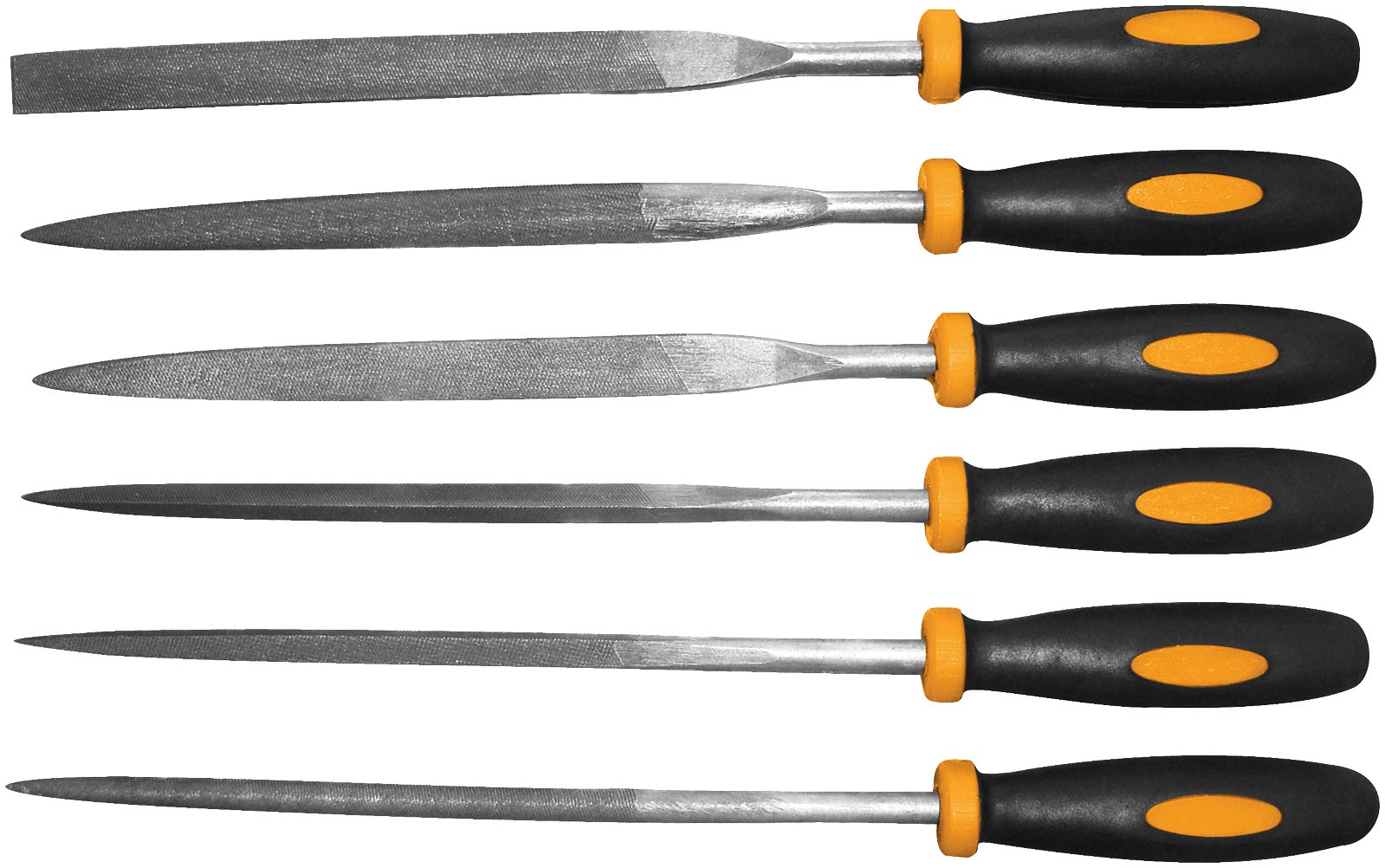 